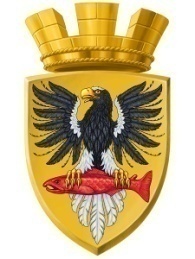 Р О С С И Й С К А Я   Ф Е Д Е Р А Ц И ЯКАМЧАТСКИЙ КРАЙП О С Т А Н О В Л Е Н И ЕАДМИНИСТРАЦИИ ЕЛИЗОВСКОГО ГОРОДСКОГО ПОСЕЛЕНИЯот 02.12. 2015					        № 923-п       г. Елизово	Руководствуясь п.2 ст. 3.3 Федерального закона от 25.10.2001 N 137-ФЗ "О введении в действие Земельного кодекса Российской Федерации", пп.2 п.8 ст. 39.15, п.13 ст. 39.16, п. 7 ст.39.18, ст. 11.10 Земельного кодекса Российской Федерации, Федерального закона от 06.10.2003 N 131-ФЗ "Об общих принципах организации местного самоуправления в Российской Федерации", Постановлением Правительства Российской Федерации от 19.11.2014 № 1221 «Об утверждении Правил присвоения, изменения и аннулирования адресов», Уставом Елизовского городского поселения, ПОСТАНОВЛЯЮ:1. Утвердить прилагаемую схему расположения земельного участка на кадастровом плане территории, формируемого из земель государственной собственности в кадастровом квартале 41:05:0101003 площадь земельного участка - 2757 кв. м; территориальная зона - зона объектов воздушного транспорта (ТИ 4);разрешенное использование – объекты воздушного транспорта;категория земель - земли населенных пунктов. 2. Присвоить адрес формируемому земельному участку.2.1. Адрес земельного участка считать: Россия, Камчатский край, Елизовский муниципальный район, Елизовское городское поселение, Елизово г., Излучина проезд., 15.3. Управлению архитектуры и градостроительства администрации Елизовского городского поселения обеспечить постановку на кадастровый учет земельного участка, согласно приложенной схеме, с целью дальнейшего выставления на аукцион на право заключения договора аренды земельного участка.4. Управлению делами администрации Елизовского городского поселения опубликовать (обнародовать) настоящее постановление в средствах массовой информации и разместить в информационно-телекоммуникационной сети «Интернет» на официальном сайте администрации Елизовского городского поселения.5. Контроль за исполнением настоящего постановления возложить на Руководителя Управления архитектуры и градостроительства администрации Елизовского городского поселения О.Ю.Мороз.ВрИО Главыадминистрации Елизовскогогородского поселения                                                                                                  Д.Б. ЩипицынО формировании земельного участка для выставления на аукцион на право заключения договора аренды земельного участка для строительства площадки для стоянки вертолетов, об утверждении схемы расположения земельного участка на кадастровом плане территории, о присвоении адреса формируемому земельному участку